ПроектВ соответствии с пунктом 21 статьи 219 Бюджетного кодекса Российской Федерации, в целях исполнения бюджета Республики Татарстан приказываю:1. Утвердить прилагаемый Порядок направления уведомления о предоставлении субсидии, субвенции, иного межбюджетного трансферта, имеющего целевое назначение, при предоставлении межбюджетных трансфертов, имеющих целевое назначение, из бюджета Республики Татарстан.2. Направить Министерству финансов Российской Федерации, финансовым органам муниципальных образований Республики Татарстан, Территориальному фонду обязательного медицинского страхования Республики Татарстан уведомления о предоставлении субсидии, субвенции, иного межбюджетного трансферта, имеющего целевое назначение, распределение которых учтено в сводной бюджетной росписи бюджета Республики Татарстан на 2018 год и на плановый период 2019 и 2020 годов на дату вступления в силу настоящего приказа, в течение пяти рабочих дней после дня вступления в силу настоящего приказа.3. Заместителю Директора Департамента казначейства Министерства финансов Республики Татарстан Р.А. Аюкасову обеспечить техническое сопровождение формирования уведомлений, указанных в пункте 1 настоящего приказа, в программном комплексе «АЦК-Финансы».4. Контроль  за исполнением настоящего приказа возложить на первого заместителя министра – Директора Департамента казначейства Министерства финансов Республики Татарстан М.Д. Файзрахманова.5. Настоящий приказ вступает в силу со дня его подписания и применяется при исполнении бюджетов бюджетной системы Республики Татарстан, начиная с бюджета Республики Татарстан на 2018 год и на плановый период 2019 и 2020 годов.Министр								             Р.Р.ГайзатуллинУтвержденприказомМинистерства финансовРеспублики Татарстан от __________ 2018 г. №____Порядокнаправления уведомления о предоставлении субсидии, субвенции, иного межбюджетного трансферта, имеющего целевое назначение, при предоставлении межбюджетных трансфертов, имеющих целевое назначение,из бюджета Республики Татарстан1. Настоящий порядок разработан в соответствии с пунктом 21 статьи 219 Бюджетного кодекса Российской Федерации и устанавливает правила направления уведомления о предоставлении субсидии, субвенции, иного межбюджетного трансферта, имеющего целевое назначение (далее – Уведомление), по форме, утвержденной приказом Министерства финансов Российской Федерации от 29.11.2017 № 213н «Об утверждении формы Уведомления о предоставлении субсидии, субвенции, иного межбюджетного трансферта, имеющего целевое назначение, и порядка его направления при предоставлении межбюджетных трансфертов, имеющих целевое назначение, из федерального бюджета», при предоставлении из бюджета Республики Татарстан субсидий, субвенций и иных межбюджетных трансфертов, имеющих целевое назначение (далее – межбюджетные трансферты).2. Уведомление направляется Министерству финансов Российской Федерации, финансовым органам муниципальных образований Республики Татарстан, Территориальному фонду обязательного медицинского страхования Республики Татарстан Министерством финансов Республики Татарстан (далее – Министерство).3. Уведомление направляется Министерством в течение пятнадцати рабочих дней со дня утверждения законом Республики Татарстан  о бюджете Республики Татарстан  на очередной финансовый год и на плановый период (законом Республики Татарстан  о внесении изменений в закон о бюджете Республики Татарстан  на текущий финансовый год и на плановый период) распределения межбюджетных трансфертов.4. В случае распределения (внесения изменений в распределение) межбюджетного трансферта актом Кабинета Министров Республики Татарстан (далее – Акт) в соответствии с установленными условиями его предоставления главный распорядитель средств бюджета Республики Татарстан, которому предусмотрены бюджетные ассигнования на предоставление данного межбюджетного трансферта (далее – главный распорядитель), представляет копию Акта о распределении (внесении изменений в распределение) межбюджетного трансферта:- если Акт требует внесения изменений в сводную бюджетную роспись бюджета Республики Татарстан – в Министерство одновременно с предложением о внесении изменений в установленном порядке в сводную бюджетную роспись бюджета Республики Татарстан;- если Акт не требуют внесения изменений в сводную бюджетную роспись бюджета Республики Татарстан – в Департамент казначейства Министерства финансов Республики Татарстан не позднее 5 рабочих дней со дня вступления в действие Акта.Уведомление направляется в течение пяти рабочих дней со дня представления главным распорядителем копии Акта о распределении (внесении изменений в распределение) межбюджетного трансферта. 5. Формирование и направление Уведомления осуществляется в электронном виде с применением усиленной квалифицированной электронной подписи в программном комплексе «АЦК-Финансы»: бюджетным отделом Министерства по межбюджетным трансфертам, где главным распорядителем является Министерство; отделом финансирования Департамента казначейства Министерства финансов Республики Татарстан, за которым закреплено осуществление санкционирования оплаты расходов в соответствующей сфере, по межбюджетным трансфертам, где главными распорядителями являются соответствующие министерства, государственные комитеты и ведомства Республики Татарстан.6. Финансовые органы муниципальных образований Республики Татарстан, Территориальный фонд обязательного медицинского страхования Республики Татарстан обеспечивает получение и подтверждение факта получения Уведомления в программном комплексе «АЦК-Финансы» в течение трех рабочих дней со дня его направления Министерством. Подтверждение формируется в форме электронного документа и подписывается усиленной квалифицированной электронной подписью лица, уполномоченного действовать от имени финансового органа муниципального образования Республики Татарстан, Территориального фонда обязательного медицинского страхования Республики Татарстан.При отсутствии технической возможности направления Уведомления и подтверждения факта получения Уведомления в электронном виде с использованием усиленной квалифицированной электронной подписи:формирование и направление Уведомления Министерством осуществляется в форме документа на бумажном носителе, подписанного в установленном порядке, в сроки, аналогичные для Уведомлений, формируемых в электронном виде;подтверждение факта получения Уведомления осуществляется на бумажном носителе, за подписью лица, уполномоченного действовать от имени Министерства финансов Российской Федерации, финансового органа муниципального образования Республики Татарстан, Территориального фонда обязательного медицинского страхования Республики Татарстан в течение трех рабочих дней со дня получения Уведомления от Министерства.МИНИСТЕРСТВО  ФИНАНСОВРЕСПУБЛИКИ  ТАТАРСТАН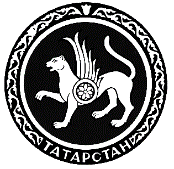 ТАТАРСТАН РЕСПУБЛИКАСЫФИНАНС  МИНИСТРЛЫГЫПРИКАЗБОЕРЫКБОЕРЫКг. Казань№Об утверждении порядка направления уведомления о предоставлении субсидии, субвенции, иного межбюджетного трансферта, имеющего целевое назначение, при предоставлении межбюджетных трансфертов, имеющих целевое назначение, из бюджета Республики Татарстан